JEU DE DOMINOS POUR JOUER À 2 ÉLÈVES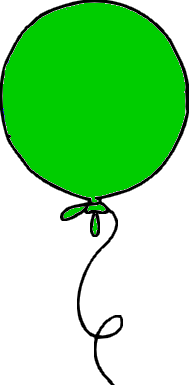 purplepurple  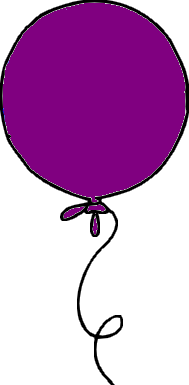 black   black 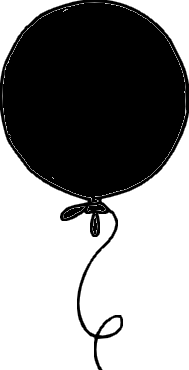 pinkpink 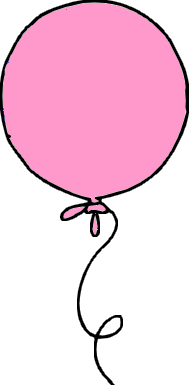 orangeorange  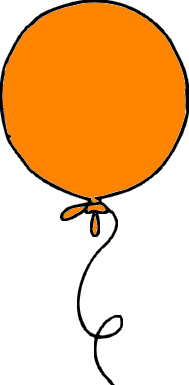 brownbrown 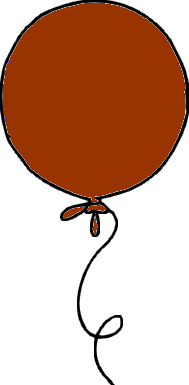 redred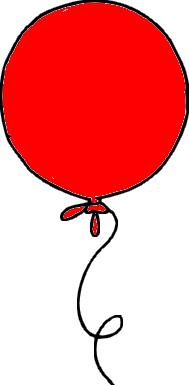 yellowyellow  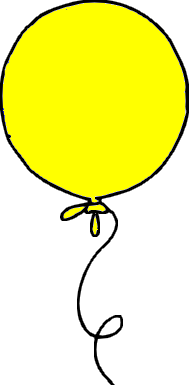 blueblue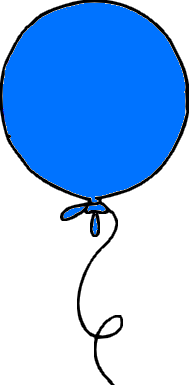 greygrey  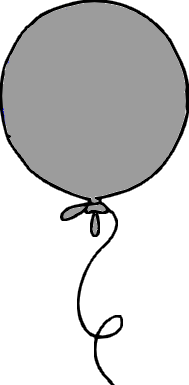 whitewhite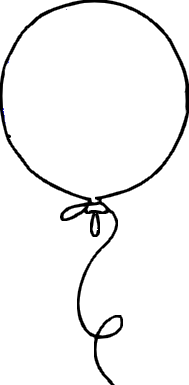 greengreen 